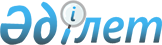 О внесении изменений в некоторые решения Комиссии Таможенного союзаРешение Совета Евразийской экономической комиссии от 18 февраля 2022 года № 13.
      В соответствии с пунктом 1 статьи 58 Договора о Евразийском экономическом союзе от 29 мая 2014 года и пунктом 45 приложения № 1 к Регламенту работы Евразийской экономической комиссии, утвержденному Решением Высшего Евразийского экономического совета от 23 декабря 2014 г. № 98, Совет Евразийской экономической комиссии решил:
      1. Внести в решения Комиссии Таможенного союза изменения согласно приложению.
      2. Настоящее Решение вступает в силу по истечении 30 календарных дней с даты его официального опубликования и распространяется на правоотношения, возникшие с 1 января 2022 г.
      Члены Совета Евразийской экономической комиссии: ИЗМЕНЕНИЯ,
вносимые в решения Комиссии Таможенного союза 
      1. В Едином перечне товаров, подлежащих ветеринарному контролю (надзору), утвержденном Решением Комиссии Таможенного союза от 18 июня 2010 г. № 317:
      1) позицию с кодом 0210 ТН ВЭД ЕАЭС в графе второй после слова "мука" дополнить словами "тонкого и грубого помола";
      2) в позиции с кодом 0303 ТН ВЭД ЕАЭС слова "и мяса" заменить словами "и прочего мяса";
      3) в позиции с кодом 0305 ТН ВЭД ЕАЭС в графе второй слова "; рыбная мука тонкого и грубого помола и гранулы из рыбы, пригодные для употребления в пищу*" исключить;
      4) в позиции с кодом 0306 ТН ВЭД ЕАЭС текст в графе второй изложить в следующей редакции:
      "Ракообразные, в панцире или без панциря, живые, свежие, охлажденные, мороженые, сушеные*, соленые* или в рассоле*; ракообразные копченые*, в панцире или без панциря, не подвергнутые или подвергнутые тепловой обработке до или в процессе копчения; ракообразные в панцире, сваренные на пару* или в кипящей воде*, охлажденные или неохлажденные, мороженые или немороженые, сушеные* или несушеные, соленые* или несоленые, в рассоле* или не в рассоле";
      5) в позиции с кодом 0307 ТН ВЭД ЕАЭС в графе второй слова "; мука тонкого и грубого помола и гранулы из моллюсков, пригодные для употребления в пищу*" исключить;
      6) в позиции с кодом 0308 ТН ВЭД ЕАЭС в графе второй слова "; мука тонкого и грубого помола и гранулы из водных беспозвоночных, кроме ракообразных и моллюсков, пригодные для употребления в пищу*" исключить;
      7) после позиции с кодом 0308 ТН ВЭД ЕАЭС дополнить позицией следующего содержания:
      8) в позиции с кодом 0410 00 000 0 ТН ВЭД ЕАЭС:
      в графе первой код "0410 00 000 0" ТН ВЭД ЕАЭС заменить кодом "0410" ТН ВЭД ЕАЭС;
      в графе второй слово "Пищевые" заменить словами "Насекомые** и прочие пищевые";
      9) в позиции с кодом 0505 ТН ВЭД ЕАЭС в графе второй слова "и их" заменить словами "или их";
      10) в позиции с кодами из 0511, из 9601, из 9705 00 000 0 в графе первой слова "из 9705 00 000 0" заменить словами "из 9705";
      11) в позиции с кодом 1506 00 000 0 ТН ВЭД ЕАЭС в графе второй слово "животные" заменить словами "животного происхождения";
      12) в позиции с кодом 1516 10 ТН ВЭД ЕАЭС текст в графе второй изложить в следующей редакции:
      "Жиры и масла животного происхождения и их фракции";
      13) в позиции с кодом 1516 20 ТН ВЭД ЕАЭС в графе второй слово "растительные" заменить словами "растительного происхождения";
      14) в позиции с кодом 1518 00 ТН ВЭД ЕАЭС текст в графе второй изложить в следующей редакции:
      "Жиры и масла животного, растительного или микробиологического происхождения и их фракции, вареные, окисленные, дегидратированные, сульфурированные, окисленные воздушной продувкой, полимеризованные путем нагревания в вакууме или в инертном газе или химически модифицированные другим способом, кроме продуктов товарной позиции 1516; непригодные для употребления в пищу смеси или готовые продукты из жиров и масел животного, растительного или микробиологического происхождения или фракций различных жиров или масел данной группы, в другом месте не поименованные или не включенные";
      15) в позиции с кодом 1601 00 ТН ВЭД ЕАЭС в графе второй слова "или крови" заменить словами ", крови или насекомых**";
      16) в позиции с кодом 1602 ТН ВЭД ЕАЭС в графе второй слова "или крови" заменить словами ", крови или насекомых**";
      17) в позиции с кодом из 1901 90 910 0 в графе первой слова "из 1901 90 910 0" заменить словами "из 1901 90 920 0";
      18) в позиции с кодом из 1901 90 990 0 в графе первой слова "из 1901 90 990 0" заменить словами "из 1901 90 980 0";
      19) в позиции с кодом из 2106 90 920 0 в графе первой слова "из 2106 90 920 0" заменить словами "из 2106 90 930 0";
      20) в позиции с кодом из 2106 90 980 4 текст в графе второй изложить в следующей редакции:
      "Пригодные для употребления в пищу смеси или готовые продукты из жиров или масел животного или растительного происхождения или их фракций, содержащие более 15 мас.% молочных жиров*";
      21) в позиции с кодом из 2106 90 980 9 в графе первой слова "из 2106 90 980 9" заменить словами "из 2106 90 980 8";
      22) в позиции с кодом 2304 00 000 ТН ВЭД ЕАЭС в графе второй слово "отходы" заменить словом "остатки";
      23) в позиции с кодом из 2306 текст в графе второй изложить в следующей редакции:
      "Жмыхи и другие твердые остатки, получаемые при извлечении жиров или масел растительного или микробиологического происхождения, кроме указанных в товарной позиции 2304, немолотые или молотые, негранулированные или гранулированные, используемые для кормления животных";
      24) в позиции с кодом 3502 ТН ВЭД ЕАЭС в графе второй слово "(белки)" исключить;
      25) в позиции с кодом из 3507 в графе второй слово "(энзимы)" исключить;
      26) в позиции с кодом из 3822 00 000 0:
      в графе первой слова "из 3822 00 000 0" заменить словами "из 3822";
      текст в графе второй изложить в следующей редакции: 
      "Реагенты диагностические или лабораторные на подложке, готовые диагностические или лабораторные реагенты на подложке или без нее, не расфасованные или расфасованные в наборы (для применения в ветеринарии), кроме товаров товарной позиции 3006; сертифицированные эталонные материалы (для применения в ветеринарии)";
      27) в позиции с кодом 4206 00 000 0 ТН ВЭД ЕАЭС текст в графе второй изложить в следующей редакции:
      "Изделия из внутренних органов (кроме шелкоотделительных желез шелкопряда), синюги, пузырей или сухожилий";
      28) в позиции с кодом из 9705 00 000 0 в графе первой слова "из 9705 00 000 0" заменить словами "из 9705 22 000 0, из 9705 29 000 0";
      29) дополнить сноской со знаком "**" следующего содержания:
      "**Ветеринарный контроль в отношении насекомых (частей насекомых) проводится после утверждения соответствующих требований.".
      2. В приложении к Решению Комиссии Таможенного союза от 23 сентября 2011 г. № 810 "Об изъятии в применении ветеринарных мер в отношении товаров, включенных в Единый перечень товаров, подлежащих ветеринарному контролю (надзору)":
      1) в наименовании графы первой таблицы слова "Код ТН ВЭД" заменить словами "Код ТН ВЭД ЕАЭС";
      2) в позиции с кодом 1516 20 ТН ВЭД в графе второй слово "растительные" заменить словами "растительного происхождения";
      3) в позиции с кодом из 2304 00 000 в графе второй слово "отходы" заменить словом "остатки";
      4) в позиции с кодом из 2306 текст в графе второй изложить в следующей редакции:
      "Жмыхи и другие твердые остатки, получаемые при извлечении жиров или масел растительного или микробиологического происхождения, кроме указанных в товарной позиции 2304 или 2305, немолотые или молотые, негранулированные или гранулированные, используемые для кормления животных";
      5) в позиции с кодом из 3507 в графе второй слово "(энзимы)" исключить.
					© 2012. РГП на ПХВ «Институт законодательства и правовой информации Республики Казахстан» Министерства юстиции Республики Казахстан
				
От РеспубликиАрмения

От РеспубликиБеларусь

От РеспубликиКазахстан

От КыргызскойРеспублики

От РоссийскойФедерации

М. Григорян

И. Петришенко

Б. Султанов

А. Кожошев

А. Оверчук
ПРИЛОЖЕНИЕ
к Решению Совета
Евразийской экономической 
комиссии
от 18 февраля 2022 года № 13
"
0309
Мука тонкого и грубого помола и гранулы из рыбы, ракообразных, моллюсков и прочих водных беспозвоночных, пригодные для употребления в пищу* 
";